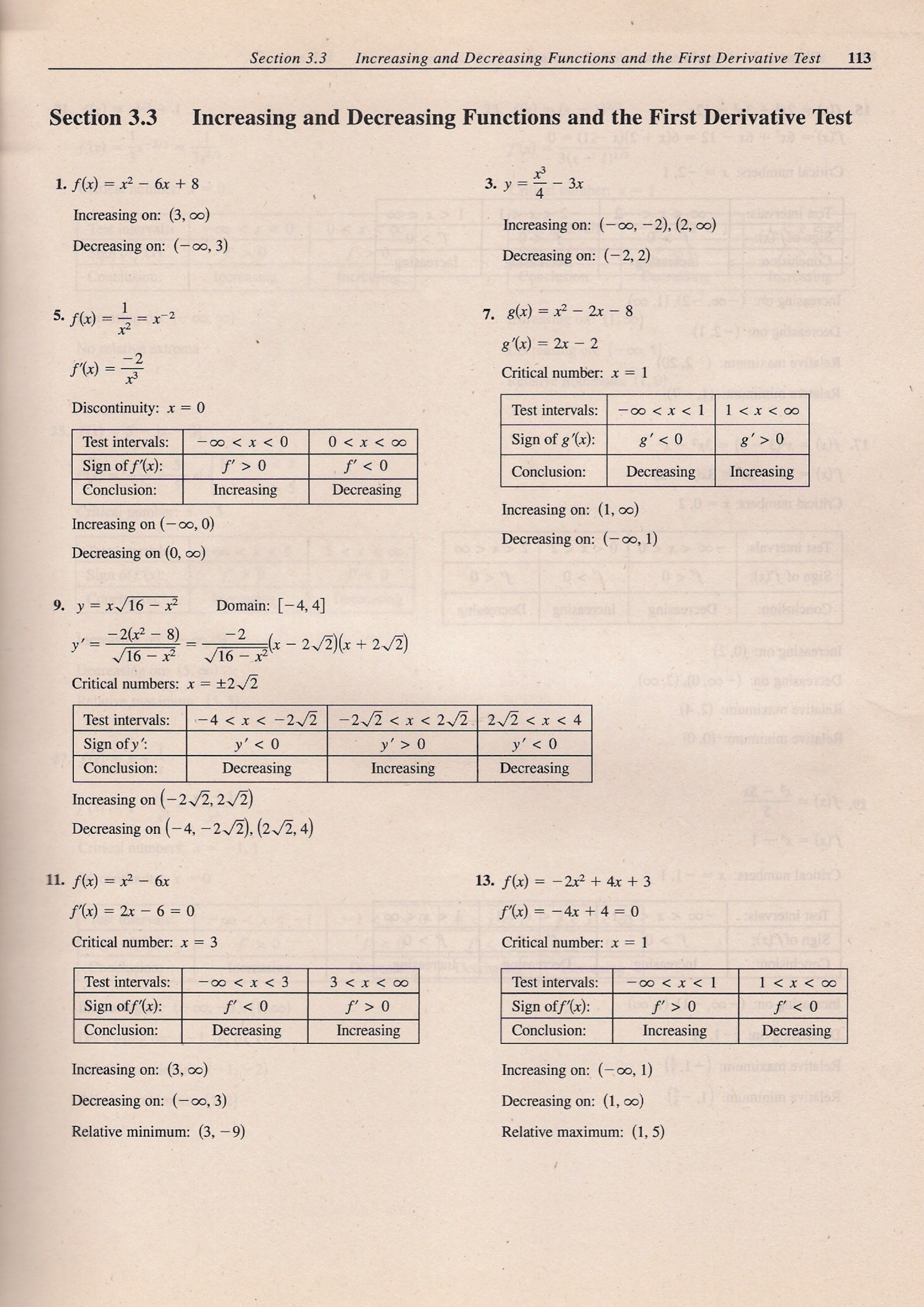 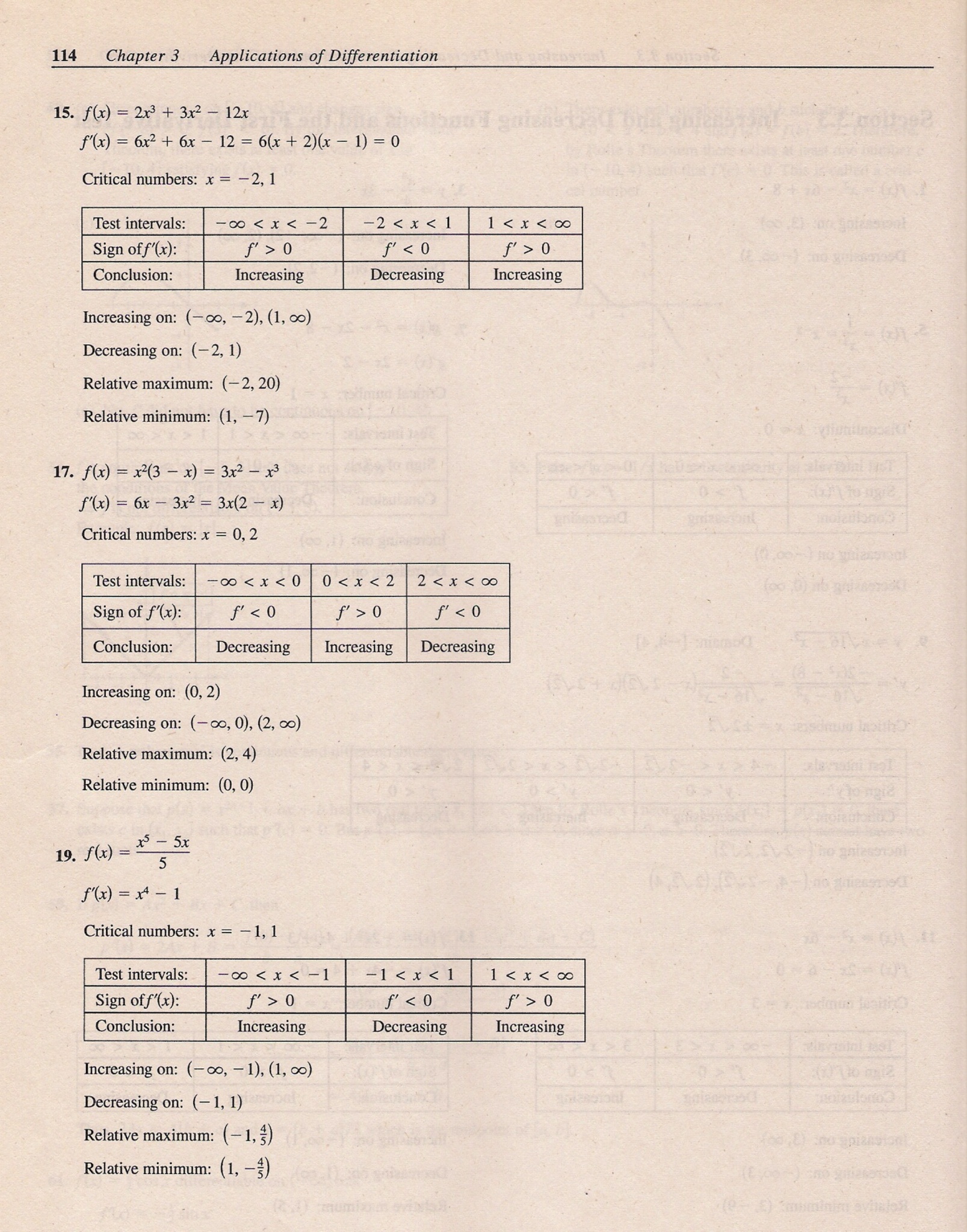 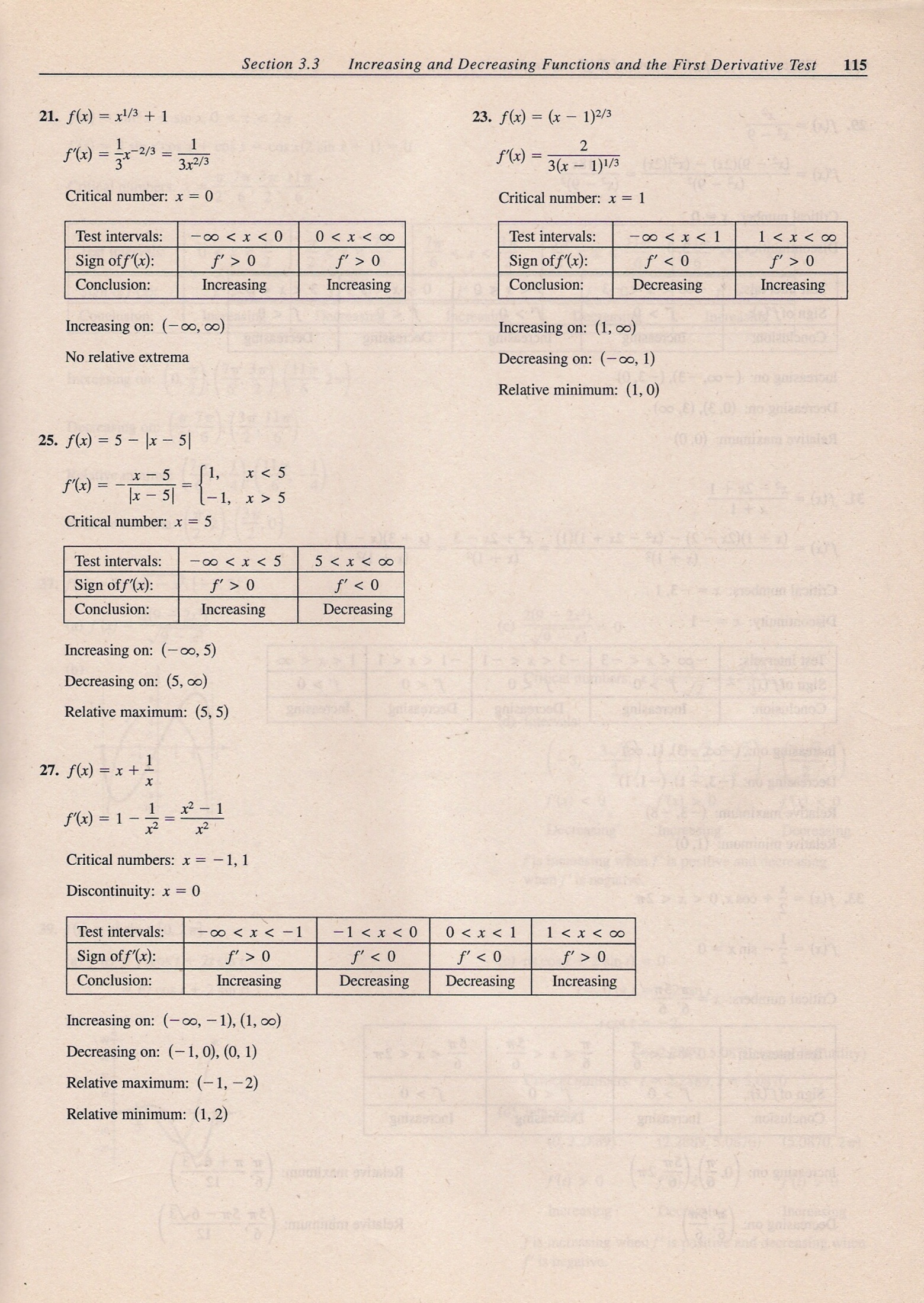 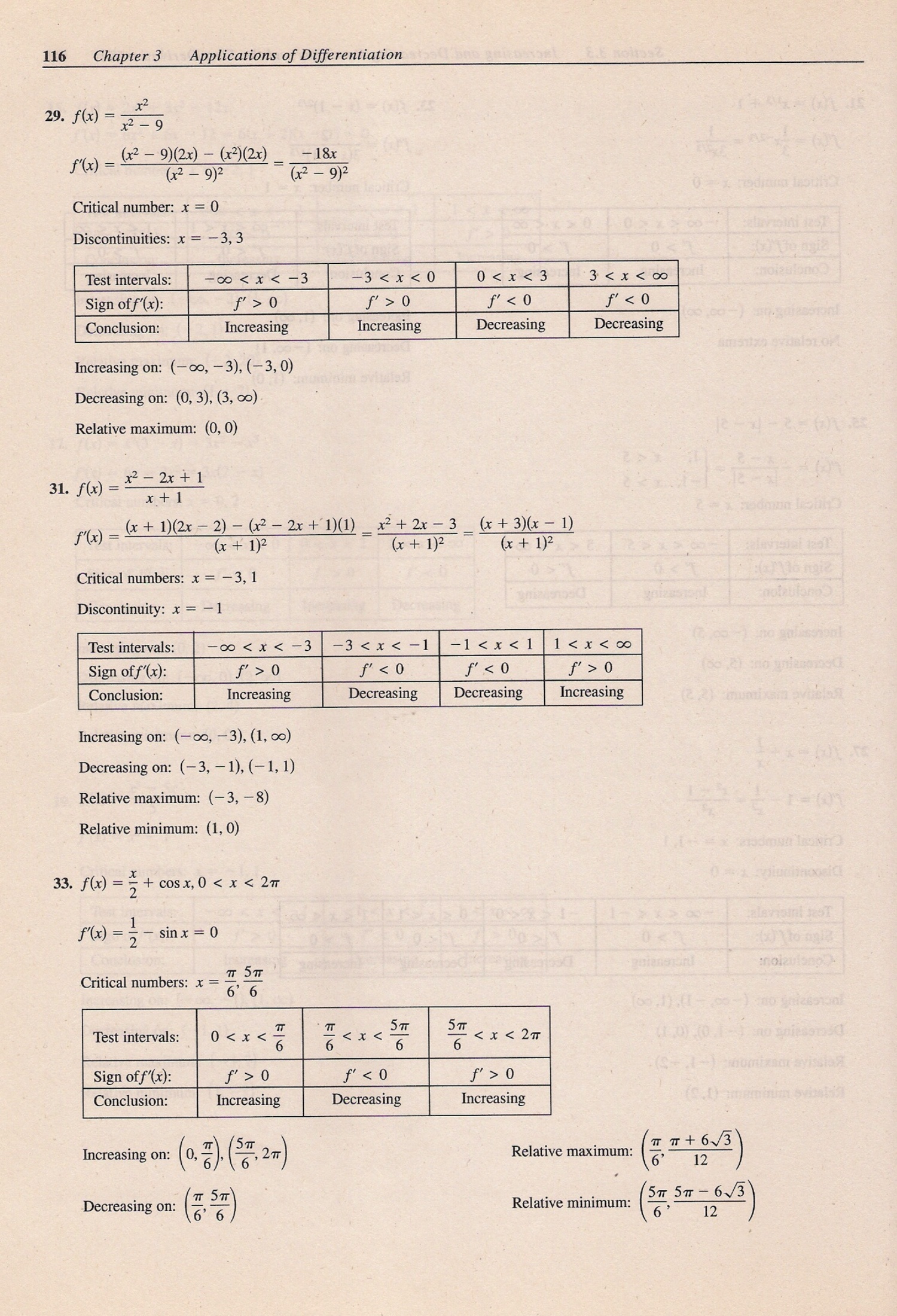 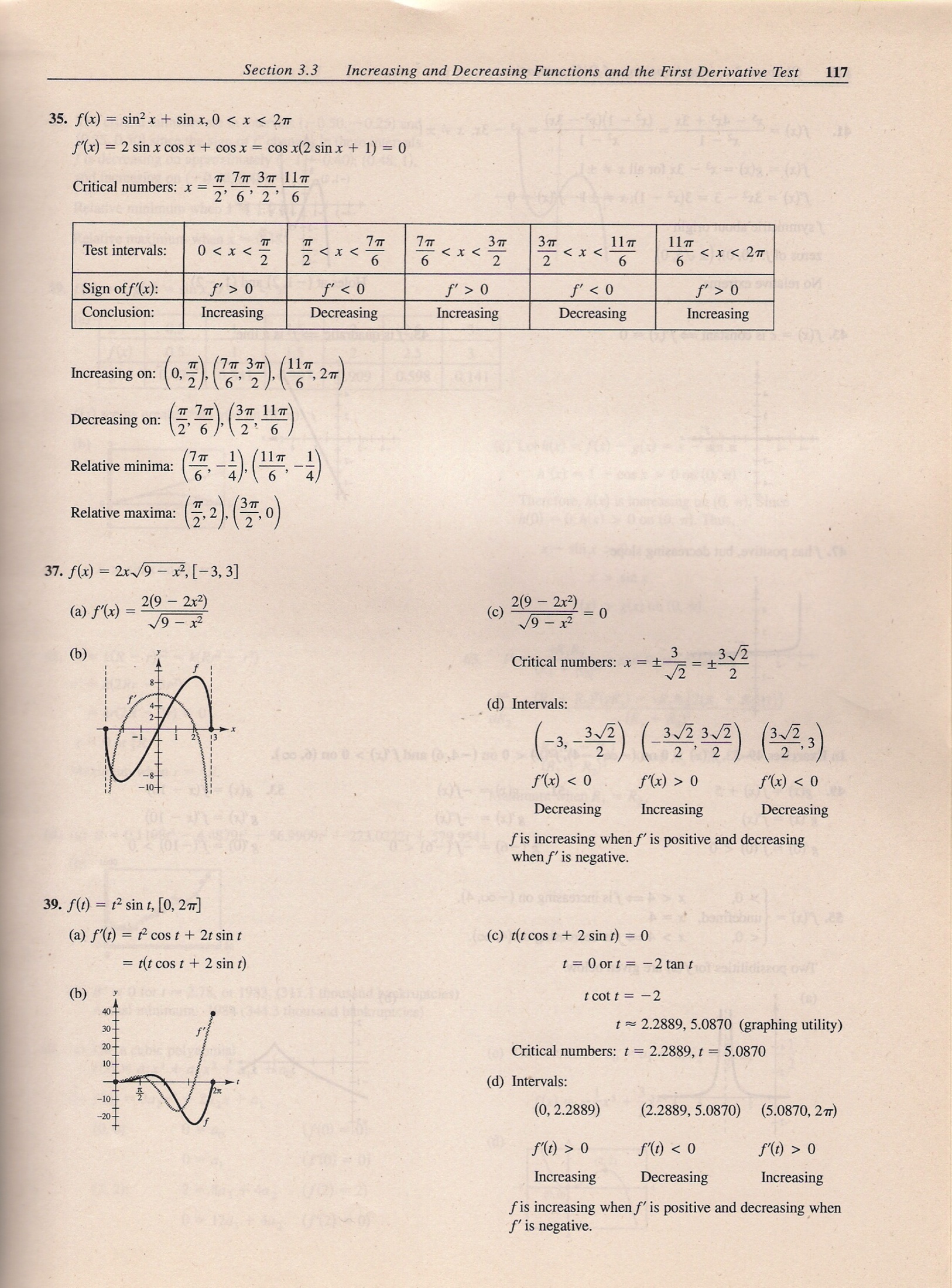 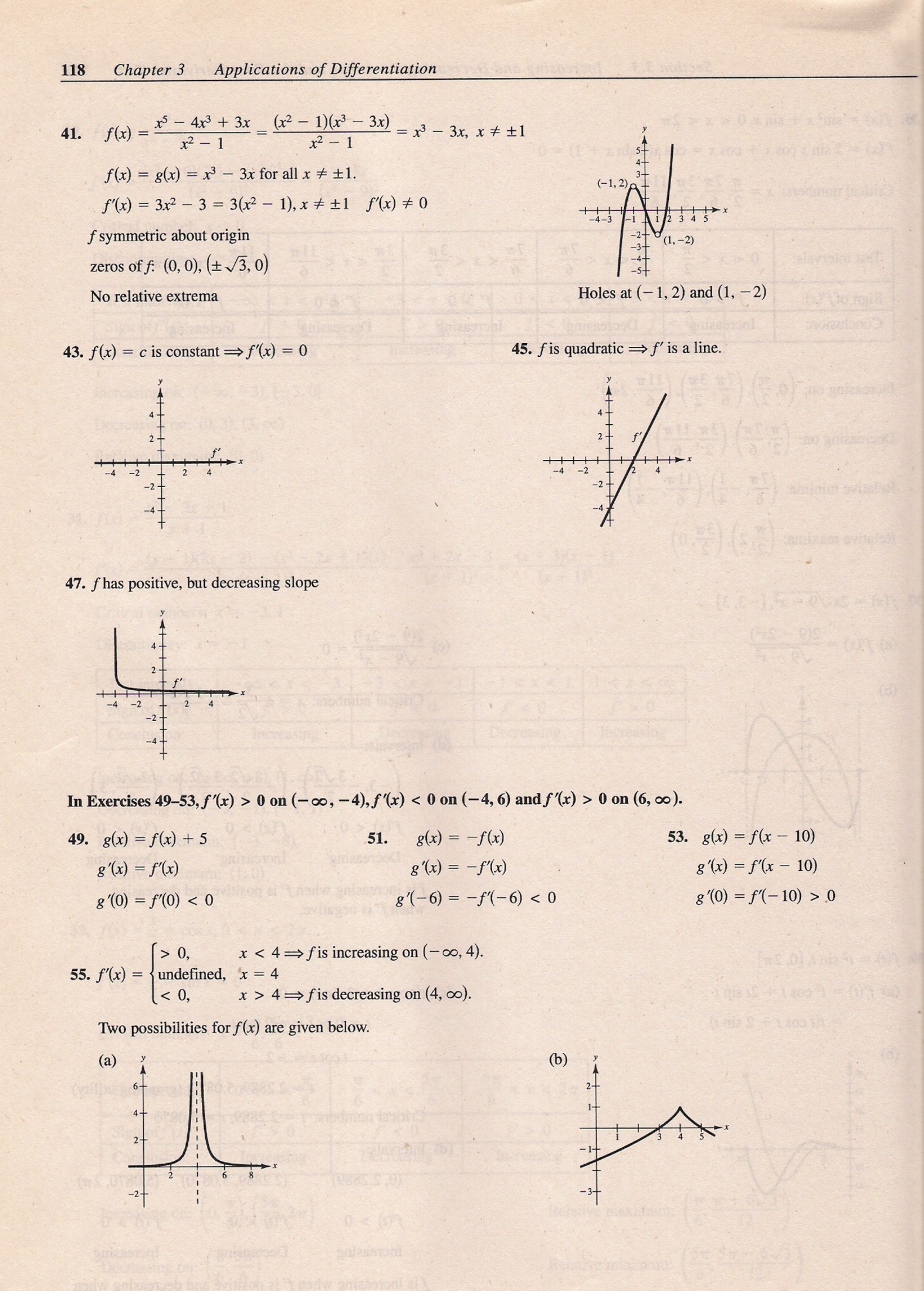 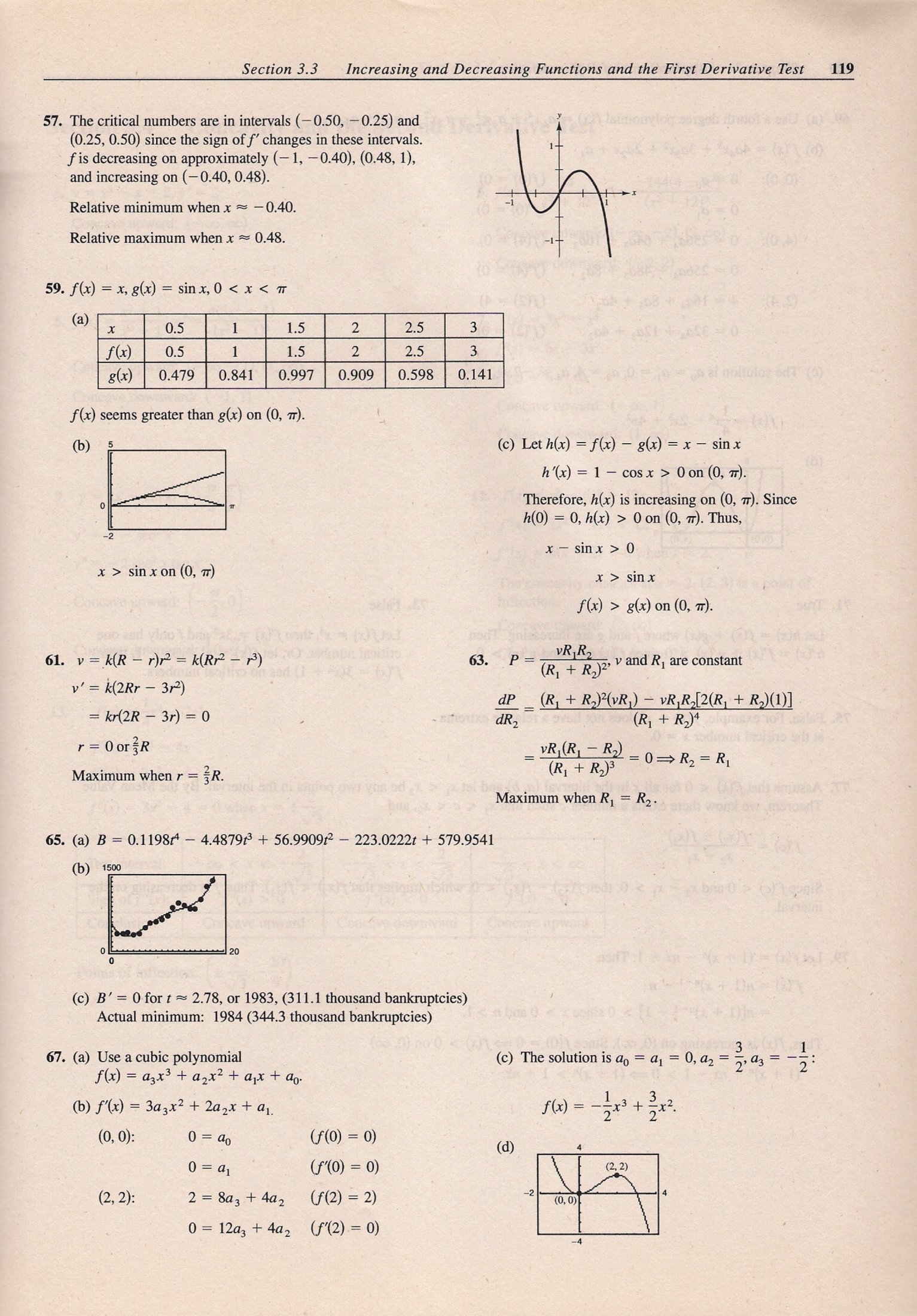 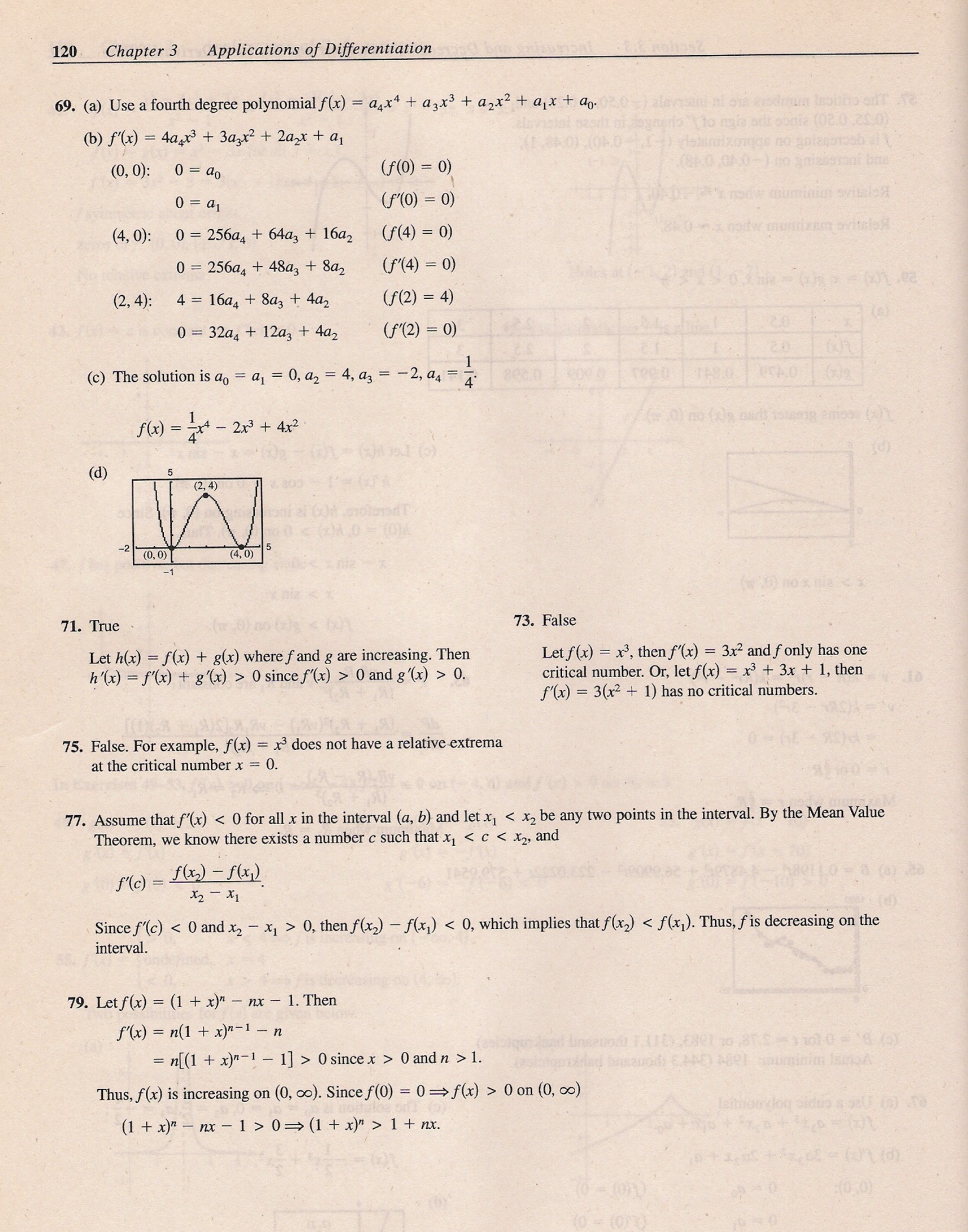 End